Межпоселенческая центральная библиотека Нанайского муниципального района
Библиотека сельского поселения «Село Маяк»Библиотека Синдинского сельского поселенияБиблиотека Дубовомысского сельского поселенияБиблиотека Найхинского сельского поселенияБиблиотека сельского поселения «Село Дада»Библиотека Лидогинского сельского поселения Библиотека  сельского поселения  «Село Джонка»Библиотека  сельского поселения  «Село Иннокентьевка»Библиотека Верхненергенского сельского поселения   Библиотека сельского поселения   «Село Верхняя Манома»Библиотека сельского поселения   «Село Джари»Основные зоны на объекте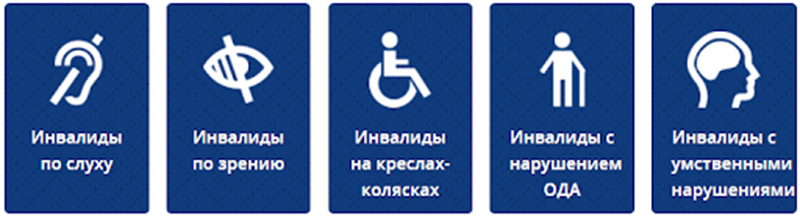 Парковочное местоПарковочного места нетПарковочного места нетПарковочного места нетПарковочного места нет Входная группа и пути движения к зоне оказания услугДоступноДоступно условноДоступно условноДоступноЗона оказания услугДоступно Доступно условноДоступноДоступноСанитарно – гигиеническое помещениеДоступноДоступно условноДоступно условноДоступноОсновные зоны на объектеПарковочное местоПарковочного места нетПарковочного места нетПарковочного места нетПарковочного места нет Входная группа и пути движения к зоне оказания услугДоступноусловноДоступноусловноДоступноусловноДоступно Зона оказания услугДоступно условноДоступно условноДоступно условноДоступно Санитарно – гигиеническое помещениеНедоступноНедоступноНедоступноНедоступноОсновные зоны на объектеПарковочное местоПарковочного места нетПарковочного места нетПарковочного места нетПарковочного места нет Входная группа и пути движения к зоне оказания услугДоступноусловноДоступноусловноДоступноусловноДоступно Зона оказания услугДоступно условноДоступно условноДоступно условноДоступно Санитарно – гигиеническое помещениеНедоступноНедоступноНедоступноНедоступноОсновные зоны на объектеПарковочное местоПарковочного места нетПарковочного места нетПарковочного места нетПарковочного места нет Входная группа и пути движения к зоне оказания услугДоступноусловноДоступноусловноНедоступноДоступно условноЗона оказания услугДоступно условноДоступно условноНедоступноДоступно Санитарно – гигиеническое помещениеНедоступноНедоступноНедоступноНедоступноОсновные зоны на объектеПарковочное местоПарковочного места нетПарковочного места нетПарковочного места нетПарковочного места нет Входная группа и пути движения к зоне оказания услугДоступноусловноДоступноусловноДоступноусловноДоступно Зона оказания услугДоступно условноДоступно условноДоступно условноДоступно Санитарно – гигиеническое помещениеНедоступноНедоступноНедоступноНедоступноОсновные зоны на объектеПарковочное местоПарковочного места нетПарковочного места нетПарковочного места нетПарковочного места нет Входная группа и пути движения к зоне оказания услугДоступноусловноДоступноусловноДоступноусловноДоступно Зона оказания услугДоступно условноДоступно условноДоступно условноДоступно Санитарно – гигиеническое помещениеНедоступноНедоступноНедоступноНедоступноОсновные зоны на объектеПарковочное местоПарковочного места нетПарковочного места нетПарковочного места нетПарковочного места нет Входная группа и пути движения к зоне оказания услугДоступноусловноДоступноусловноНедоступно Доступно Зона оказания услугДоступно условноДоступно условноНедоступноДоступно Санитарно – гигиеническое помещениеНедоступноНедоступноНедоступноНедоступноОсновные зоны на объектеПарковочное местоПарковочного места нетПарковочного места нетПарковочного места нетПарковочного места нет Входная группа и пути движения к зоне оказания услугДоступноусловноДоступноусловноНедоступно Доступно Зона оказания услугДоступно условноДоступно условноНедоступно Доступно Санитарно – гигиеническое помещениеНедоступноНедоступноНедоступноНедоступноОсновные зоны на объектеПарковочное местоПарковочного места нетПарковочного места нетПарковочного места нетПарковочного места нет Входная группа и пути движения к зоне оказания услугДоступноусловноДоступноусловноДоступноусловно Доступно Зона оказания услугДоступно условноДоступно условноДоступноусловноДоступно Санитарно – гигиеническое помещениеНедоступноНедоступноНедоступноНедоступноОсновные зоны на объектеПарковочное местоПарковочного места нетПарковочного места нетПарковочного места нетПарковочного места нет Входная группа и пути движения к зоне оказания услугДоступноусловноДоступноусловноДоступноусловно Доступно условноЗона оказания услугДоступно условноДоступно условноДоступноусловноДоступно условноСанитарно – гигиеническое помещениеНедоступноНедоступноНедоступноНедоступноОсновные зоны на объектеПарковочное местоПарковочного места нетПарковочного места нетПарковочного места нетПарковочного места нет Входная группа и пути движения к зоне оказания услугДоступноусловноДоступноусловноДоступноусловно Доступно Зона оказания услугДоступно условноДоступно условноДоступноусловноДоступно Санитарно – гигиеническое помещениеНедоступноНедоступноНедоступноНедоступноОсновные зоны на объектеПарковочное местоПарковочного места нетПарковочного места нетПарковочного места нетПарковочного места нет Входная группа и пути движения к зоне оказания услугДоступноусловноДоступноусловноДоступноусловно Доступно Зона оказания услугДоступно условноДоступно условно Доступно условноДоступно Санитарно – гигиеническое помещениеДоступноДоступно условноНедоступноДоступно условно